П О С Т А Н О В Л Е Н И ЕПРАВИТЕЛЬСТВА КАМЧАТСКОГО КРАЯ             г. Петропавловск-КамчатскийВ соответствии со статьей 78 Бюджетного кодекса Российской Федерации, постановлением Правительства Российской Федерации от 21.11.2011 № 958 «О системе обеспечения вызова экстренных оперативных служб по единому номеру «112», постановлением Правительства Российской Федерации от 06.09.2016 № 887 «Об общих требованиях к нормативным правовым актам, муниципальным правовым актам, регулирующим предоставление субсидий юридическим лицам (за исключением субсидий государственным (муниципальным) учреждениям), индивидуальным предпринимателям, а также физическим лицам - производителям товаров, работ, услуг»ПРАВИТЕЛЬСТВО ПОСТАНОВЛЯЕТ:1. Внести в Постановление Правительства Камчатского края от 16.03.2018 № 115-П «Об утверждении Порядка предоставления юридическим лицам субсидий из краевого бюджета на финансовое обеспечение затрат, связанных с эксплуатацией и развитием системы обеспечения вызова экстренных оперативных служб по единому номеру «112» на территории Камчатского края» следующие изменения:1) название изложить в следующей редакции: «Об утверждении Порядка предоставления государственным казенным предприятиям Камчатского края, осуществляющим построение, развитие и эксплуатацию систем мониторинга и обеспечения общественной (региональной) безопасности, субсидий из краевого бюджета на финансовое обеспечение затрат на осуществление уставной деятельности»;2) преамбулу дополнить словами ", федеральными законами от 21.12.1994 № 68-ФЗ «О защите населения и территорий от чрезвычайных ситуаций природного и техногенного характера» и от 23.06.2016 № 182-ФЗ «Об основах системы профилактики правонарушений в Российской Федерации», Указом Президента Российской Федерации от 28.12.2010 № 1632 «О совершенствовании системы обеспечения вызова экстренных оперативных служб на территории Российской Федерации», распоряжением Правительства Российской Федерации от 03.12.2014 № 2446-р";3) приложение изложить в редакции согласно приложению к настоящему Постановлению.2. Министерству специальных программ и по делам казачества Камчатского края организовать внесение изменений в действующие соглашения о предоставлении субсидий из краевого бюджета на финансовое обеспечение затрат, связанных с эксплуатацией и развитием системы обеспечения вызова экстренных оперативных служб по единому номеру «112» на территории Камчатского края, заключенные в соответствии с Порядком предоставления юридическим лицам субсидий из краевого бюджета на финансовое обеспечение затрат, связанных с эксплуатацией и развитием системы обеспечения вызова экстренных оперативных служб по единому номеру «112» на территории Камчатского края.3. Настоящее постановление вступает в силу через 10 дней после дня его официального опубликования.Губернатор Камчатского края                                                             В.И. Илюхин                                                                               Приложение к постановлению							        Правительства Камчатского края							        от ________________№ _______                                                                              «Приложение к постановлению							        Правительства Камчатского края							        от 16.03.2018 № 115-ППорядокпредоставления государственным казенным предприятиям Камчатского края, осуществляющим построение, развитие и эксплуатацию систем мониторинга и обеспечения общественной (региональной) безопасности, субсидий из краевого бюджета на финансовое обеспечение затрат на осуществление уставной деятельности1. Настоящий Порядок регулирует вопросы предоставления государственным казенным предприятиям Камчатского края, осуществляющим построение, развитие и эксплуатацию систем мониторинга и обеспечения общественной (региональной) безопасности, субсидий из краевого бюджета на финансовое обеспечение затрат на осуществление уставной деятельности, в том числе:	1) затрат на оплату услуг связи (аренду каналов и сегментов сетей передачи данных, в том числе поверх глобальной информационно-телекоммуникационной сети «Интернет») для обеспечения единой информационно-коммуникационной среды и информационного взаимодействия участников аппаратно-программного комплекса (АПК) «Безопасный город» Камчатского края и его сегментов (далее – участники АПК «Безопасный город»), в том числе системы обеспечения вызова экстренных оперативных служб по единому номеру «112» (далее – системы-112) Камчатского края;	2) затрат на техническое обслуживание и ремонт элементов (сегментов, подсистем) АПК «Безопасный город» и системы-112 Камчатского края, и его программно-аппаратных средств (компонентов, элементов), включая приобретение материалов, оборудования изделий и запасных частей;	3) затрат на развитие и модернизацию (расширение функциональности) элементов (сегментов, подсистем) АПК «Безопасный город» и системы-112 Камчатского края, включая оснащение участников АПК «Безопасный город» и системы-112 Камчатского края программно-аппаратными средствами;	4) затрат на сопряжение АПК «Безопасный город» и системы-112 Камчатского края с внешними автоматизированными системами и информационными ресурсами;	5) затрат на оплату труда работников и начисления на  выплаты по оплате труда работников, обеспечивающего постоянную готовность, эксплуатацию и развитие АПК «Безопасный город» и системы-112 Камчатского края, включая страховые взносы в Пенсионный фонд Российской Федерации, Фонд социального страхования Российской Федерации и Федеральный фонд обязательного медицинского страхования, страховые взносы на обязательное социальное страхование от несчастных случаев на производстве и профессиональных заболеваний в соответствии с трудовым законодательством и иными нормативными правовыми актами, содержащими нормы трудового права; 	6) затрат на оплату командировочных расходов работников, обеспечивающих постоянную готовность, эксплуатацию и развитие АПК «Безопасный город» и системы-112 Камчатского края; 	7) затрат на обеспечение административно-хозяйственной деятельности;	8) затрат на уплату налогов, сборов и иных обязательных платежей в бюджеты бюджетной системы Российской Федерации.  	2. Субсидии предоставляются Министерством специальных программ и по делам казачества Камчатского края (далее – Министерство) в пределах бюджетных ассигнований, предусмотренных законом о краевом бюджете на соответствующий финансовый год и на плановый период, и лимитов бюджетных обязательств, доведенных Министерству в рамках подпрограммы 3 «Построение и развитие аппаратно-программного комплекса «Безопасный город», обеспечение комплексной безопасности учреждений социальной сферы в Камчатском крае» государственной программы Камчатского края «Безопасная Камчатка», утвержденной постановлением Правительства Камчатского края от 14.11.2016 № 448-П.3. К категории получателей субсидий относятся юридические лица – государственные казенные предприятия Камчатского края, обеспечивающие построение, развитие и эксплуатацию систем мониторинга и обеспечения общественной (региональной) безопасности (далее – получатели субсидий).4. Критериями отбора получателей субсидий являются:осуществление получателем субсидий деятельности центра обработки вызовов;осуществление получателем субсидий деятельности систем обеспечения безопасности;осуществление получателем субсидий деятельности в области интеграции данных, сервисов и информационных ресурсов;организационно-правовая форма получателя субсидий – государственное казенное предприятие.5. Условиями предоставления субсидий являются: 1) соответствие получателя субсидий на первое число месяца, предшествующего месяцу, в котором планируется заключение соглашения о предоставлении субсидий (далее – Соглашение), следующим требованиям: а) получатель субсидий не должен находиться в процессе реорганизации, ликвидации, банкротства;б) получатель субсидий не получает средства из краевого бюджета в соответствии с иными нормативными правовыми актами Камчатского края на цели, указанные в части 1 настоящего Порядка;в) у получателя субсидий отсутствует просроченная задолженность перед краевым бюджетом по уплате части прибыли, остающейся после уплаты налогов и иных обязательных платежей;	2) принятие получателем субсидий обязательств по обеспечению эксплуатации и развития АПК «Безопасный город» и системы-112 Камчатского края в соответствии с Соглашением и утвержденным Министерством планом мероприятий по развитию и эксплуатации АПК «Безопасный город» и системы-112 Камчатского края;3) заключение получателем субсидий с Министерством Соглашения по форме, установленной Министерством финансов Камчатского края;4) представление получателем субсидий отчетности в порядке и сроки, предусмотренные настоящим Порядком.	6. Для заключения Соглашения и получения субсидий получатель субсидий направляет в Министерство следующие документы:	1) заявку на предоставление субсидии по форме, установленной Министерством;	2) расчет и технико-экономическое обоснование затрат на мероприятия по эксплуатации и развитию АПК «Безопасный город» и системы-112 Камчатского края, включая сметные расчеты и (или) коммерческие предложения потенциальных поставщиков по таким мероприятиям;	3) проект плана мероприятий по развитию АПК «Безопасный город» и системы-112 Камчатского края.	7. Министерство рассматривает представленные получателем субсидий документы, указанные в части 6 настоящего Порядка, и в течение 10 рабочих дней со дня их поступления принимает решение о предоставлении субсидии получателю субсидии либо об отказе в ее предоставлении.8. Основаниями для отказа в предоставлении субсидий являются:1) несоответствие получателя субсидий категории получателей субсидий, критерию отбора получателей субсидий и условиям предоставления субсидий, установленным частями 3, 4 и 5 настоящего Порядка;2) несоответствие представленных получателем субсидий документов требованиям, установленным частью 6 настоящего Порядка;3) непредставление или представление не в полном объеме получателем субсидий документов, указанных в части 6 настоящего Порядка;4) наличие в представленных получателем субсидий документах недостоверных сведений.9. В случае принятия решения об отказе в предоставлении субсидии Министерство в течение 5 рабочих дней со дня принятия такого решения направляет в адрес получателя субсидий уведомление о принятом решении с обоснованием причин отказа.10. В случае принятия решения о предоставлении субсидии Министерство в течение 5 рабочих дней со дня принятия такого решения заключает с получателем субсидий Соглашение и издает приказ о предоставлении субсидии получателю субсидий.Соглашение заключается один раз на финансовый год.11. При предоставлении субсидий обязательными условиями их предоставления, включаемыми в Соглашение, является запрет приобретения за счет предоставленной субсидии иностранной валюты. 12. При предоставлении субсидий обязательным условием их предоставления, включаемым в договоры (соглашения), заключенные в целях исполнения обязательств по Соглашению, является согласие лиц, являющихся поставщиками (подрядчиками, исполнителями) по таким договорам (соглашениям) (за исключением государственных (муниципальных) унитарных предприятий, хозяйственных товариществ и обществ с участием публично-правовых образований в их уставных (складочных) капиталах, а также коммерческих организаций с участием таких товариществ и обществ в их уставных (складочных) капиталах), на осуществление Министерством и органами государственного финансового контроля проверок соблюдения ими условий, целей и порядка предоставления субсидий.	13. Министерство определяет размер субсидии на основании документов, указанных в части 6 настоящего Порядка.14. Субсидии носят целевой характер и не могут быть использованы на цели, не указанные в части 1 настоящего Порядка.15. Министерство перечисляет субсидию на расчетный счет получателя субсидий, реквизиты которого указаны в заявке на предоставление субсидии, не позднее 10 рабочего дня после принятия Министерства решения о предоставлении субсидий.16. Получатель субсидий представляет в Министерство в порядке и сроки, установленные Соглашением:1) отчет об использовании субсидии;2) отчет о выполнении условий Соглашения.17. Министерство и органы государственного финансового контроля осуществляют обязательную проверку соблюдения получателем субсидий условий, целей и порядка предоставления субсидий.18. В случае нарушения получателем субсидий условий предоставления субсидий субсидии подлежат возврату в краевой бюджет на лицевой счет Министерства в течение 30 календарных дней со дня получения уведомления Министерства.19. Письменное уведомление о возврате субсидий направляется Министерством в течение 10 рабочих дней со дня выявления обстоятельств, указанных в части 18 настоящего Порядка.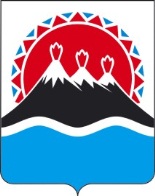 №О внесении изменений в Постановление Правительства Камчатского края от 16.03.2018 № 115-П «Об утверждении Порядка предоставления юридическим лицам  субсидий из краевого бюджета на финансовое обеспечение затрат, связанных с эксплуатацией и развитием системы обеспечения вызова экстренных оперативных служб по единому номеру «112» на территории Камчатского края»